PELUSSIN 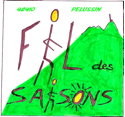 DIMANCHE 15 avril 2018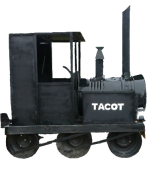 5ème Rando du TacotVENEZ NOMBREUX découvrir les circuits variés du Parc du Pilat, 
le club de randonnée « Au Fil des Saisons » vous invite.Une remise de 0.50€ est accordée aux adhérents CDRP Loire sur présentation du carnet de randonneur.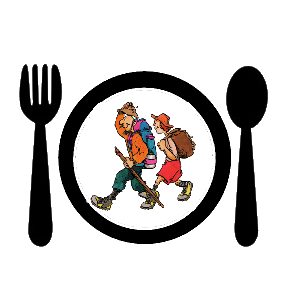 A l’arrivée,
assiette
du randonneur.Dans un souci de respect de l’environnement, apportez vos gobelets ou location/vente sur place 1€RENSEIGNEMENTS : 04 74 85 02 84 ou mail : fildessaisons.pelussin@gmail.com5 circuits vous sont proposésRavitaillements de produits locauxLimite départPrix AdultesPrix Enfants8 km ludique : enfant – 14 ans ; 
1 ravitaillement + 1 récompense à l’arrivée14 h00….2 €8 km  : 1 ravitaillement14 h004 €2 €12 km : 1 ravitaillement 13 h006 €2 €16 km : 1 ravitaillement + 1 relais boisson12 h006 €2 €20 km : 1 ravitaillement + 2 relais boisson11 h007 €2 €27 km : 2 ravitaillements + 2 relais boissons10 h008 €2 €